St. Paul the Apostle ChurchSacramental PreparationFirst Confession & First Holy CommunionOctober 4th		Parent Meeting			6:15 PM		A4November 1st	Sacramental Enrollment Form & Baptism Certificates are Due January 21st		First Confession			6:00 PM		ChurchApril 23rd		First Communion Retreat		2:30-5:30 PM	A4 & ChurchMay 6th		First Holy Communion Practice	 6:00 PM		ChurchMay 7th		First Holy Communion		11:00 AM		Church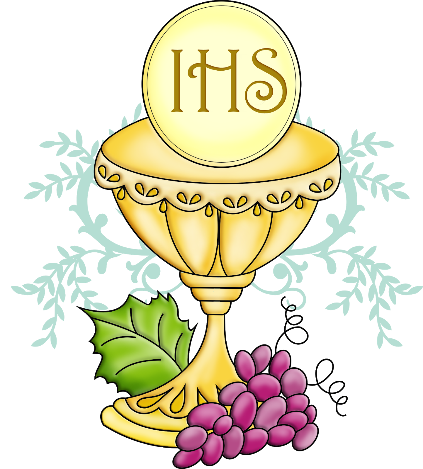 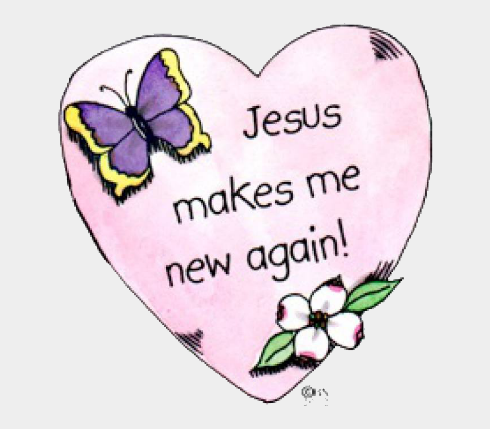 